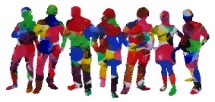 IntroductionEast Sussex County council (ESCC) have a range of services for adults with learning disabilities across the County, these include:Community Support Services & Supported Living Day ServicesRespite ServicesWhilst some experience in a related field can be advantageous, it is more important that relief support workers show an understanding of the needs of people with learning disabilities and that they have a genuine desire to support people in a way that is respectful and promotes independence.The working week for a relief support worker depends on which service they work in:Respite services operate 24 hours a day, 7 days a weekCommunity Support Services operate from 7am – 9pm 7 days a weekCommunity Support, Supported Living schemes operate 24 hours a day, 7 days a weekDay Services operate between 8:30am – 5pm, 4 days per week (also some twilight shifts)So, what does a Relief Support Worker do?Support Workers work directly with people with learning disabilities. The relief support workers are there to support people with many aspects of their daily life.Like what?This would depend on who you are supporting and which service you are working in. Some of the things which you might encourage and support people with are:Getting up in the morning, having a shower or bath, washing their hair, brushing their teeth & dressing for the dayPreparing & cooking mealsGoing shopping, going to an appointmentMaking plans and arrangements to meet family or friendsBudgeting, Paying billsLearning a new skill or jobEngaging in an activity, communicationTaking medicationAnd you might do things like facilitate group activities, writing daily diary sheets, contribute to support plans and much more.Working as a Relief Support Worker is about supporting people with a learning disability to live theirlives to the full.  It is a rewarding job that will give you an opportunity to have a positive impact on the lives of others each day, every day.Follow the link below for our jobs:Jobs | East Sussex County Council